О проведении конкурса субсидий общественным организациям инвалидов и ветеранов на функционирование и развитие деятельности из бюджета МО «Ленский район»В целях реализации муниципальной программы «Реализация молодежной политики, патриотического воспитания граждан и развитие гражданского общества в Ленском районе», в соответствии с постановлением главы муниципального образования «Ленский район» от 15 марта 2024 года №01-03-156/4 «Об утверждении Порядка предоставления субсидий общественным организациям инвалидов и ветеранов на функционирование и развитие деятельности из бюджета МО «Ленский район» Республики Саха (Якутия)»:1. Объявить прием заявок на конкурс субсидий общественным организациям инвалидов и ветеранов на функционирование и развитие деятельности из бюджета МО «Ленский район» согласно приложению, к настоящему распоряжению.2. Установить дату начала и окончания приема заявок на участие в конкурсе с 18 марта 2024 года по 18 апреля 2024 года.3. Главному специалисту управления делами (Иванская Е.С.) опубликовать настоящее распоряжение в средствах массовой информации и разместить на официальном сайте администрации муниципального образования «Ленский район».4. Контроль исполнения настоящего распоряжения возложить на заместителя главы по социальным вопросам Петрова П.Л.Глава                                                                                          А.В. ЧерепановПриложениек распоряжению главы от «___» __________2024 г.№_____________________Объявление о проведении конкурса субсидий общественным организациям инвалидов и ветеранов на функционирование и развитие деятельности из бюджета МО «Ленский район» (далее – объявление)Уполномоченный орган по проведению конкурса субсидий общественным организациям инвалидов и ветеранов на функционирование и развитие деятельности из бюджета МО «Ленский район» (далее – Конкурс): МКУ «Комитет по молодежной и семейной политике МО «Ленский район»     РС (Я)» (далее – Уполномоченный орган), адрес: РС (Я), Ленский район,                г. Ленск, ул. Победы 10, контактный телефон 8(41137) 3-00-32, 3-00-27 адрес электронной почты kmpst_lensk@mail.ru, адрес официального сайта муниципального образования «Ленский район» https://lenskrayon.ru/.Дата начала приема заявок на участие в Конкурсе – 18 марта 2024 года. Дата окончания приема заявок на участие в Конкурсе – 18 апреля 2024 года.2. Социально ориентированные некоммерческие организации ветеранов и инвалидов (не являющиеся государственными (муниципальными) учреждениями) (далее – организации) имеют право подать заявку на предоставление субсидии из бюджета МО «Ленский район» (далее – заявку) в размере до 1 200 000 (один миллион двести тысяч) рублей на реализацию социально значимых Программ по следующим направлениям:- содействие и защита гражданских прав и свобод ветеранов, сохранение исторической памяти;- защита прав и интересов инвалидов, содействие в интеграции их в современное общество.3. Общая сумма бюджетных ассигнований, которая распределяется по результатам Конкурса – 2 400 000 руб. 00 коп.4. Организации для участия в Конкурсе представляют в Уполномоченный орган заявку в сроки, установленные п. 1 настоящего объявления.4.1. Организация может подать только одну заявку на участие в Конкурсе.5. В состав заявки необходимо приложить следующие документы:1) заявление на участие в конкурсе по форме согласно приложению №1 к настоящему объявлению;2) Программу, предусматривающую проведение общественно значимых мероприятий и мероприятий, направленных на поддержку инвалидов или ветеранов на территории Ленского района с общим охватом - не менее 300 человек согласно приложению №2 к настоящему объявлению;3) копию действующей редакции устава организации;4) реквизиты расчетного счета организации, открытого в учреждении Центрального банка Российской Федерации или иной кредитной организации;5) копии свидетельств о государственной регистрации, постановке на налоговый учет; 6) копию выписки из Единого государственного реестра юридических лиц; 7) сведения о наличии (отсутствии) обязанности по уплате налогов, сборов, страховых взносов, пеней, штрафов, процентов, подлежащих уплате в соответствии с законодательством Российской Федерации о налогах и сборах; 8) справку из Управления Министерства юстиции Российской Федерации по Республике Саха (Якутия) о соблюдении социально ориентированной организацией требований законодательства Российской Федерации и целей, предусмотренных их учредительными документами, а также подтверждающей не нахождение организации-заявителя в процессе ликвидации или реорганизации на дату подачи заявки.Организация помимо вышеуказанных документов, в составе заявки может представить дополнительные материалы и сведения о своей деятельности, в том числе информацию о публикациях о своей деятельности в средствах массовой информации, письма-ходатайства о поддержке Программы организации, благодарственные письма, награды.5.1. В случае, если организация не представила по собственной инициативе документы, указанные в подпунктах 7 и 8 пункта 5 настоящего объявления, Уполномоченный орган запрашивает соответствующую информацию посредством межведомственного запроса, в том числе в электронной форме с использованием единой системы межведомственного электронного взаимодействия и подключаемых к ней региональных систем межведомственного электронного взаимодействия и получает необходимую информацию в соответствии с Федеральным законом от 27 июля 2010 г. № 210-ФЗ «Об организации предоставления государственных и муниципальных услуг».5.2. В случае, если в заявке содержатся персональные данные физических лиц, то в состав заявки включается письменное согласие этих лиц на обработку их персональных данных Уполномоченным органом.6. Заявка на участие в конкурсе, поданная на бумажном носителе, должна быть прошита и пронумерована, заверена подписью руководителя организации, при наличии печати скреплена печатью организации.7. Заявка может быть отозвана организацией до установленного в настоящем объявлении дня окончания приема заявок путем представления в Уполномоченный орган заявления, подписанного руководителем организации либо уполномоченным лицом, действующим на основании доверенности.8. Организация, подавшая заявку на сумму, превышающую указанную в п. 2 настоящего объявления, не допускается к участию в Конкурсе.9. Срок рассмотрения и оценки заявок конкурсной комиссией составляет не более 25 рабочих дней со дня окончания приема заявок.Оценка заявок конкурсной комиссией осуществляется по критериям согласно приложению №3 к настоящему объявлению. Среднее арифметическое значение по каждой заявке, становится итоговым баллом заявки (рейтингом заявки). После определения рейтинга каждой заявки формируется рейтинговый список организаций на получение субсидии – от наибольшего итогового балла заявки (первое рейтинговое место) к наименьшему итоговому баллу заявки (последнее рейтинговое место). При равенстве итогового балла заявки у нескольких организаций более высокое рейтинговое место присваивается организации, заявка которой поступила в адрес Уполномоченного органа раньше. Конкурсная комиссия определяет пороговое значение балла, набрав которое организация признается победителем конкурса и утверждает список победителей Конкурса.Список победителей размещается на официальном сайте МО «Ленский район» в информационно-телекоммуникационной сети Интернет в течение 8 рабочих дней со дня заседания конкурсной комиссии.10. В период со дня объявления о проведении конкурса до дня окончания приема заявок Уполномоченный орган организует консультирование по вопросам подготовки заявок по телефону 8(41137) 3-0032, 3-00-27 (отдел по работе с гражданскими инициативами) или по электронной почте kmpst_lensk@mail.ru.Председатель МКУ «КМСП»				      Т.И. ВеликоднаяПриложение №1 к объявлению о проведении конкурса субсидий общественным организациям инвалидов и ветеранов на функционирование и развитие деятельности из бюджета МО «Ленский район»ЗАЯВЛЕНИЕна участие в конкурсе субсидий общественным организациям инвалидов и ветеранов на функционирование и развитие деятельности из бюджета МО «Ленский район» Республики Саха (Якутия)Я, __________________________________________________________________________________,(ФИО)паспорт____________________ выдан ___________________________________________________,          (серия, номер)					(когда и кем выдан)адрес регистрации: ___________________________________________________________________,с учетом требований Федерального закона от 27.07.2006 N 152-ФЗ "О персональных данных" даю свое согласие на обработку моих персональных данных, содержащихся в настоящей заявке, МКУ «Комитет по молодежной и семейной политике» (далее – Уполномоченный орган) в объеме: фамилия, имя, отчество, пол, место и дата рождения, паспортные данные, полное наименование места работы, контактная информация: место проживания, почтовый адрес,  e-mail, номер телефона для совершения действий в отношении персональных данных, которые необходимы для достижения целей, включая: сбор, систематизацию, накопление, учет, хранение, уточнение (обновление, изменение), распространение, обезличивание, блокирование, уничтожение с использованием как автоматизированных средств обработки персональных данных, так и без использования средств автоматизации.
	Настоящее согласие действует со дня его подписания до дня отзыва в письменной форме.Подтверждаю, что в отношении персональных данных третьих лиц, содержащихся в заявке, имеется их согласие на обработку персональных данных с учетом требований Федерального закона от 27.07.2006 N 152-ФЗ "О персональных данных".Достоверность сведений (в том числе документов), представленных в заявке на участие в конкурсе субсидий общественным организациям инвалидов и ветеранов на функционирование и развитие деятельности из бюджета МО «Ленский район» Республики Саха (Якутия), подтверждаю.Даю согласие на проведение в отношении представляемой мной организации проверок Уполномоченным органом и органом государственного финансового контроля условий и порядка предоставления субсидии из республиканского бюджета.Даю согласие на публикацию (размещение) в информационно-телекоммуникационной сети Интернет информации об участнике конкурса, о подаваемой им заявке, иной информации об участнике конкурса, связанной с проводимым конкурсом.С условиями конкурсного отбора и предоставления субсидии общественным организациям инвалидов и ветеранов на функционирование и развитие деятельности из бюджета МО «Ленский район» Республики Саха (Якутия) ознакомлен и согласен.Руководитель организации ______________/___________________                                  «____»______________20_____г.        подпись                расшифровка
М.П.Приложение №2 к объявлению о проведении конкурса субсидий общественным организациям инвалидов и ветеранов на функционирование и развитие деятельности из бюджета МО «Ленский район»Программамероприятий, направленных на поддержку инвалидов (ветеранов) на территории Ленского районаОписание Программы	Календарный план мероприятий	Следует перечислить все мероприятия в рамках Программы, которые запланированы для достижения цели Программы.Задачи в столбец «Решаемая задача» переносятся из раздела «Описание Программы». Указание в календарном плане иных задач, помимо указанных ранее в разделе «О проекте», не допускается.Мероприятие и его содержание— подробная информация о том, что именно будет происходить, для какой целевой группы это предназначено. Если в проекте несколько целевых групп, то мероприятия должны быть предусмотрены для каждой из них.Место проведения— сведения о том, где конкретно будет проведено мероприятие.Даты проведения — в какой конкретно временной период будет проходить мероприятие. Ожидаемый результат — это ответы на вопросы «Что будет сделано? Сколько?», «Что изменится? Как?», «Запланировано ли участие представителей целевых групп и в каком количестве?».Смета расходовРуководитель организации _______________/___________________                                  «____»______________20_____г.        подпись                расшифровкаМ.П.Приложение №3 к объявлению о проведении конкурса субсидий общественным организациям инвалидов и ветеранов на функционирование и развитие деятельности из бюджета МО «Ленский район»Критерии оценки заявок на участие в конкурсеДля оценки Программы применяется 4-балльная шкала, где учитываются: 0 – проект не соответствует данному критерию;1 - проект в малой степени соответствует данному критерию; 2 - проект в средней степени соответствует данному критерию; 3 - проект полностью соответствует данному критерию.Муниципальное образование«ЛЕНСКИЙ РАЙОН»Республики Саха (Якутия)Муниципальное образование«ЛЕНСКИЙ РАЙОН»Республики Саха (Якутия)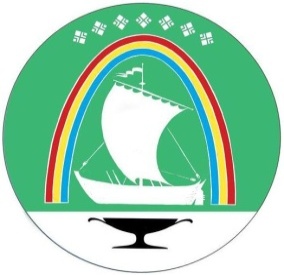 Саха Өрөспүүбүлүкэтин«ЛЕНСКЭЙ ОРОЙУОН» муниципальнайтэриллиитэ     РАСПОРЯЖЕНИЕ     РАСПОРЯЖЕНИЕ                          Дьаhал                          Дьаhал                          Дьаhал                г.Ленск                г.Ленск                             Ленскэй к                             Ленскэй к                             Ленскэй кот «18» __марта___ 2024 года                                    № __01-04-501/4____                 от «18» __марта___ 2024 года                                    № __01-04-501/4____                 от «18» __марта___ 2024 года                                    № __01-04-501/4____                 от «18» __марта___ 2024 года                                    № __01-04-501/4____                 от «18» __марта___ 2024 года                                    № __01-04-501/4____                 Полное наименование некоммерческой организации Сокращенное наименование организацииДата государственной регистрации организации Юридический адресФактический адресТелефонФаксE-mailАдрес интернет-сайта или страницы в социальных сетях  организацииФИО руководителя организацииКонтактный телефон руководителя организацииРеквизиты организации:ИНН/КППОГРНГеография деятельности организации (перечислить все территории, на которых осуществляется регулярная деятельность)Основные виды деятельности Указать не более 3 видов деятельности осуществляемых организацией в соответствии с ее уставомКоличество членов организации (данные приводятся по состоянию на последний отчетный период):физических лицюридических лицколичество сотрудниковИмеющиеся материально-технические и информационные ресурсы краткое описание с количественными показателями: помещение, оборудование, периодические издания и т.д.Основные реализованные программы/проекты за последние 3 года с указанием наименования, суммы, источника финансирования, достигнутых результатов Сумма запрашиваемой субсидииНаименование ПрограммыТерритория реализации Следует перечислить только те населенные пункты и территории, где непосредственно будут проводиться мероприятия Программы и (или) где находятся представители целевых группПродолжительность реализации ПрограммыПродолжительность Программы в (в месяцах). Начало реализации Программы (день, месяц, год) - окончание реализации проекта (день, месяц, год).  Срок реализации Программы не должен превышать 11 месяцев.Общая характеристика ситуации на начало реализации ПрограммыСледует подробно описать проблемы целевой группы, которые планируется решить в рамках Программы. Рекомендуем придерживаться следующего плана:1. Каких людей касается проблема? 2. В чём заключается проблема? 3. Привести результаты собственных исследований: наблюдения, опросы, интервью, а также результаты сторонних исследований со ссылками на источники.Цель ПрограммыЦель должна быть напрямую связана с целевой группой, направлена на решение или смягчение актуальной проблемы этой группы и достижима к моменту завершения Программы.Важно убедиться, что достижение цели можно будет измерить количественными и качественными показателями.Задачи ПрограммыСледует перечислить только те задачи, которые будут способствовать достижению цели Программы. Важно обеспечить логическую связь между задачами и причинами проблем целевых групп. Как правило, задачами Программы являются шаги по устранению выявленных причин.Краткое описаниеКраткое описание должно включать основную идею Проограммы, целевую аудиторию, содержание Программы и наиболее значимые ожидаемые результатыОсновные целевые группы, на которые направлен проектСледует указать одну или несколько целевых групп — людей, на решение или смягчение проблемы которых направлен проектКоличественные результатыНеобходимо указать общее количество мероприятий, которые запланированы для достижения цели ПрограммыКоличественные результатыПо каждой из целевых групп следует указать количество людей, которые ощутят положительные изменения по итогам реализации Программы. Общий охват людей мероприятиями Программы должен составлять не менее 300 человекКачественные результатыВ этом поле следует как можно более конкретно ответить на вопрос «Что и как изменится у представителей целевой группы после реализации мероприятий Программы?». Если предусмотрено взаимодействие с несколькими целевыми группами, качественные результаты следует указать по каждой из них.Как будет организовано информационное сопровождение мероприятий ПрограммыСледует указать, каким образом будет обеспечено освещение мероприятий в СМИ и в сети ИнтернетПартнеры ПрограммыПо желанию организации можно указать до 10 партнёров проекта (организаций и (или) физических лиц), которые готовы оказать информационную, консультационную, организационную, материальную и (или) иную поддержку реализации проекта. № п/пРешаемая задачаМероприятие, его содержаниеМесто проведенияДатыпроведенияОжидаемые результаты12345№
п/пНаименование статьиКомментарии к статье расходовОбщая стоимость Софинансирование (если имеется)Запрашиваемая сумма №
п/пНаименование статьиКомментарии к статье расходов(руб.)(руб.)(руб.)1234561.Оплата труда 1.1Оплата труда штатных работников, включая НДФЛдолжностьдолжность1.2Выплаты физическим лицам (за исключением индивидуальных предпринимателей) за оказание ими услуг (выполнение работ) по гражданско-правовым договорам, включая НДФЛ1.3 Страховые взносыСтраховые взносы с выплат штатным работникамСтраховые взносы с выплат физическим лицам по гражданско-правовым договорам2.Командировочные расходы3.Офисные расходы (аренда нежилого помещения, коммунальные услуги, услуги связи, услуги банков, электронный документооборот, почтовые услуги, компьютерное оборудование и программное обеспечение (включая справочные информационные системы, бухгалтерское программное обеспечение), канцтовары и расходные материалы)4.Приобретение, аренда специализированного оборудования, инвентаря и сопутствующие расходы5.Разработка и поддержка сайтов, информационных систем и иные аналогичные расходы6.Оплата юридических, информационных, консультационных услуг и иные аналогичные расходы (в т.ч. бухгалтерские услуги)7.Расходы на проведение мероприятий8.Издательские, полиграфические и сопутствующие расходы 9. Прочие прямые расходыИТОГО№п/пНаименование критериевБаллы1Актуальность Программы, степень влияния её реализации на решение социальных проблемот 0 до 32Логическая связность и реализуемость Программы, соответствие мероприятий Программы её целям, задачам и ожидаемым результатамот 0 до 33Социальная эффективность (улучшение состояния целевой группы, воздействие на другие социально значимые проблемы, наличие новых подходов и методов в решении заявленных проблем)от 0 до 34Обоснованность (соответствие запрашиваемых средств целям и мероприятиям Программы, наличие необходимых обоснований, расчетов, логики и взаимоувязки предлагаемых мероприятий)от 0 до 35Соотношение планируемых расходов на реализацию Программы и его ожидаемых результатовот 0 до 36Информационная открытость некоммерческой организацииот 0 до 3